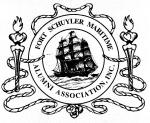 Fort Schuyler Maritime Alumni Association, Inc.Board Meeting Minutes for June 27, 2013meeting held at: Fiduciary Trust International600 5th Avenue, New York, New York 10022Officers – Voting Members Present (Name, Class, Position):			Charles Munsch, ’73, President				Daniel Gillette, ’97, 1st Vice PresidentTed Mason, ’57, 2nd Vice President			Victor Corso, ’83, Board MemberMichael Trotta, ’99, Board Member			Michael Haeser, ‘98, Board MemberEarl Baim, ’80, Secretary					Anthony DeSimone, ‘06, Board MemberKevin Comerford, ‘83, Treasurer				Matthew Devins ’97, Board MemberCarl Hausheer, ’79, Board Member (by telephone)		James Maloney, ’80, Board MemberAlumni DirectorMaggy Williams GiuncoChapter Presidents (by telephone)Marianne Michaelsen Sanderson, ’95 – CarolinasJohn Knauss, ’91 - BaltimoreNOTE:  All times shown below are given to the nearest five-minute interval.1815	(Prior to calling the meeting to order, Marianne Michaelsen Sanderson spoke on Carolinas Chapter activities.)1835	Meeting Called to Order.  Quorum Present.  The Minutes of the May 30, 2013 Board Meeting were accepted as written.1835	President’s Report.  Charles Munsch congratulated those responsible for the recent Golf Outing for a job well done and looks forward to the January Awards Dinner.  He spoke on SUNY’s new “Seamless Transfer,” program and its potential implications for Maritime College.  This program includes a credit limit on Bachelor’s Degrees of no more than 126 credits.  There is a process of obtaining an exemption for the License Program.  This program is in the planning stages now and is scheduled to take effect in two years.1850	Scholarships.  Charles Munsch noted the list of recipients is “almost final.”  Finalization will depend upon recipients actually attending the summer sea term(s).  The second half Cadets just met the training ship.1852	Treasurer’s Report.  Kevin Comerford presented a year end profit and loss forecast.  Discussion.  Goals include reducing accounting and bookkeeping costs, converting all events into income generating activities, and consolidating accounts.  Ted Mason and Kevin Comerford will work on consolidating accounts.1910	John Knause spoke on upcoming Baltimore Chapter activities.1915	Maggy Williams Giunco reported on the results of the Golf Outing.  She stated the Golf Outing was successful.  There were price adjustments (with the clubs) downward due to the rain and rain related problems.  Other clubs will be considered for future years.  The Golf Committee will visit Old Westbury soon.  There was discussion of raising the price of the fall Ancient Mariner Golf Outing to $150.00/ golfer for members and $200.00/ golfer for non-members.  There was a proposal to run a 50-50 raffle at all events.  There was discussion of renting a dinner boat for homecoming with proposed pricing of $175.00/ person for members, $350.00/ couple, and $200.00/ person for non-members.  The proposed boat is Aqua Azool.  There was a discussion of the January Awards Dinner and various proposed venues.  Possible dates will be January 23 or the first Thursday in February.  Following discussion, the Board approved pricing of $2,000.00 for a table of ten, $200.00/ person for members, and $250.00 / person for non members for the January Awards Dinner.1955	Jim Maloney presented and discussed his draft of a proposed letter to Adm. Carpenter in reference to SUNY’s proffered contract.  Charles Munsch agreed with the language of the letter.2020	Discussion of the previous proposal for allowing Board voting by Chapter Presidents.  Key points raised were that the definition of what constitutes a Chapter has to be made more rigid and there has to be a definition of how a person gets elected a Chapter President in order to permit allowing Chapter Presidents to have a Board vote.  The discussion was tabled pending further discussion at the September, 2014 Board Meeting.2030	Victor Corso discussed the Website Project.  He noted Joe Tartaglia has submitted reports on his work and that the Website Committee has not worked since the Golf Outing.  Victor advised that Joe has to train Denise on the financial portion of the MIS system, and Maggy and Denise should set up a time for training with Joe through the Website Committee.2035	Mike Trotta discussed Membership.  The following action points are proposed.  The Committee will reach out to past SST Scholarship Winners; Outreach to Anniversary Classes (10, 20, 30, 40 & 50 year classes) for Class Representatives; Listing advantages of membership, and Increasing Chapter Involvement.  Ted Mason proposed giving away surplus golf items at FSMAA events.2045	Nominations.  No report, however Committee was advised to begin work.  The terms of Board Members Matt Devins, Mike Trotta and Anthony DeSimone, as well as all Officers will expire at the end of 2013.  People with expiring terms should advise Matt Devins of their intentions by the end of the Summer.2045	Alumni House.  Ted Mason advised there had been no progress since the last meeting.2050	Discussion of the next Mariner issue, including interview with Edward Villella.  Charlie has sent Bridget his column.New Business2055	Anthony DeSimone discussed plans to set up social events with Kings Point alumni.  Dan Gillette proposed making an award, at the Awards Dinner, to a non-alumnus.2100	There being no further business, the meeting was adjourned.  The next Board Meeting was scheduled for September, 2013.Respectfully submitted,Earl J. Baim, SecretaryCc: All Board Members